Әдістемелік-библиографиялық бөлімі«Сыршыл жырдың иесі»/Ақын, Қазақ ССР Оқу ісінің үздігі Хадиша Баязитованың туғанына 80 жыл (1938-2020)/БиблиодайджестЖаңақорған, 2023Сыршыл жырдың иесіАдам бойының тереңіне үңілер болсақ, сырт көзге байқала бермейтін талай құпиялардың барлығына шүбә келтіре алмайсың. Қаншалықты бірге жүріп аралас болдық десек те, сыры мен шынына қаныға алмайтын көрінесің. Баз біреулердей кеудем керіп «менен өзге кім болушы еді» деп елпілдеп ел кезіп, табан тоздырып талабыммен талантыма табыныңдар дейтіндей мінез көрсететіндерге ол мүлдем ұқсамайды. Бойына біткен салмақтылық, сұлулық, өлең мен өнерге деген махаббаты – қатар жүрсе де асып-тасуды білмейді. Бар білетіні жанын, жүрегін толқытатын, тербететін көңіл-күйдің пернесін дәл табатын ой-санадағы шумақтарды ақ қағазға оңашада кестелеу. Ақынмын деп жүрген осы ауылдағы бірқатар талап иелерінен бұның шабысы, толғанысы мен тебіренісі де өзгеше. Әрине, осындай тамаша қасиеттерді бір басына сидырып жатқан ақын – ана, зейнеткер Хадиша Баязитова жайлы оқырман қауымға бүгінгі күні тереңірек жеткізу қажетте сияқты.Ақын. Ұстаз. Ана. Қастерлі ұғымдардың бір-бірімен байланысы бар. Десе де, үшеуінің үдесінен шығып, бір арнаға тоғыстыра көпке үлгі жол көрсететіндер аз. Отыз жылдан астам білім саласында қажырлы қызмет етіп, өзіндік қолтаңбасын қалдырды. Іс басында жүріп қаламын тастамай, сия сауытын жанына серік етті. Үй шаруасында берекелі шаңырақтың шырайын келтіріп, ұлағатты ұрпақ тәрбиеледі.  Ия, ол Оңтүстік Қазақстан облысының Шәуілдір ауылында 1938 жылы дүниеге келді. Осында орта мектепті алтын медальмен бітірді. 1962 жылы Шымкенттегі педагогикалық институттың физика-математика факультетін тамамдады. Содан еңбек жолын №51 орта мектептен бастап 23 жыл өмірін Қожамберді ауылындағы №162, Жаңақорғандағы №125 орта мектептерде директор болып, 1992 жылы еңбек демалысына шықты. Әрине, оның педагогикалық жұмыс саласындағы тәжірибесі, өнегесі, үлгісі, басшы ретіндегі тәлім–тәрбиесі өз алдында бір әңгіме.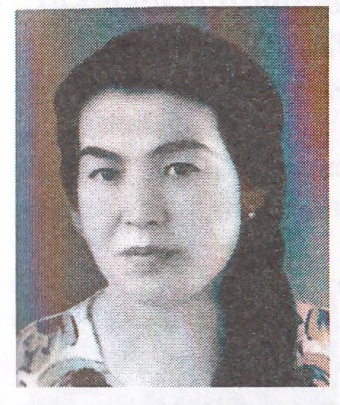 Расын айтқанда, Хадишаның өлеңдері әлі жеке кітап болып шыққан жоқ. Десекте, оның өлең жырлары республикалық, облыстық мерзімді газет-журналдарда 1965 жылдардан бері үзбей жарияланып келеді. Алматыдағы баспадан «Бақытымды босағамнан күтемін» атты жеке жыр жинағы шыққан.Аудандық газет бетінде әлденеше рет топтамалары берілді. Бір ерекшелігі Хадишаның өлендері ағайынның татуылығына, баланың бал тіліне, өмірдің өтпелілігіне, мәңгілік мансаптың жоқтығына, дүниенің опасыздығына, жалғандығына арналады. Әсіресе, «Ана әлдиі», «Сағыныш» атты екі өлеңіне халықтық әуеннің ізімен ән жазды да. Оның жүрегінен шыққан «Ойланайық ағайын» атты толғауы терең ойға, толғанысқа құрылған. Мұны Алматыдағы студент кызы Майраның домбырамен орындауында тындағанда мына дүниеде тату-тәттілікке еш дүниенің жетпейтініне, ағайын арасындағы реніш, түсінбеушіліктің қажетсіздігіне ойлы көз жібересің.– «Елеме, Ботам» әні бақытты балаларыма арналған, – дейді Хадиша сөз ретінде. Шынында өскен көсегесі көгерген құтты шаңырақтан тараған Хадиша мен Әлеудіннің ұрпақтары ұлы Сәкен хирург, Хасен-заңгер, қызы Баян журналист, Майра технолог, Гүлзада эколог, Айгүл, Нұргүл де бүгіндері өз орындарын тапқан құтқонған шаңырақтын ұрпақтары.Іздеген әлденені күйге ендім мен,Кеш жатып, ерте түрып үйрендім мен.Таянып тал бесікке өлең жаздым,Сәл тынсам тіршіліктің күйбеңінен.Әйтсе де өлең сені қоя алмадым.Жақсы сөз-жан азығы тия алмадым.Тұнғышымда құмартқан жерік астай,Аңсаймын, күдер үзсем дей алмадым – деп жазды Хадиша.«Құштарлық» өлеңінде-он құрсақ көтердім. Бірі сәбиінде кетті. Енді бірі 22 жасында мезгілсіз көз жұмды. Күткен үміт күл болып, диплом мен ескерткіш суреттер, бес жыл пайдаланған оқулықтар, қол жазбалар оралды. Бас аяғы он ай ғана тұрмыс құрған сүйікті қызым бір перзентті жетім етіп фәниден өтті – дейді ақын ана өткені жайлы ой қозғап, толқи отырып.Жамылып торқа топырақ жатырмысың,Жас уыз күндеріңнің басып мысын,Балаусам болғаныңда жапырылып,Ерте ұшқан гүл бағынан асыл құсым, – деп тебіренеді ол «Бейіт басында» деген өлеңінде.Расында Хадиша өлендерінде мұңлылық басым. Қай тақырыпты арқау етсе де жеріне жеткізе, сезімдерді селт еткізетіндей етіп жазады. Бұл «Құлындарым», «Ұлыма өсиет», «Нұргүлге», «Хасенханға», «Аңсау» деген жырларында айқын анғарылады.Бір ерекшелігі Хадиша өлеңдерінде адамгершілік пен азматтық лебі есіп тұрады. Өзгеге ұқсамайтын нәзіктік, оған қоса көңілін мазалаған мың-сан ойдың толқыны құпия жырларының сыры мен шынын оқушысына терең ұқтырып жатады. Ақын жырының биіктігі де осында.1993 жылдың 7 сәуірінде аудандық кітапхана кеңесі мен М. Көкенов мектебінің ұйымдастыруымен өткен кездесу-кеште Хадишаның замандастары зейнеткерлер М. Бегалиева, Ж. Омарова, Т. Алмасбаева, З. Сейтпановалар сөйлеп ақын-анаға ізгі-тілек айтып, шығармашылық шабыт тілеген еді. Кешті жүргізуші ақын А. Сопыбеков Хадишаға жыр арнаса, сазгер С. Елеуов ән орындады.Ақын кешінде Жәудір Мырзаханқызы «Елеме, – Ботам» деген Хадишаның әнін орындаған болатын. Сондай-ақ бұл кеште ақын Ж. Бегманова, аудандық мәдениет бөлімінің меңгерушісі М. Ауезов, күйші-педагог К. Төрежановтар тілек айтып өнер көрсеткен еді.
Бұл жолғы кеш осылай тарқаған болатын. Бірақ көпшілік жете білмейтін ақын-ана Хадишаның бойындағы тағы бір қасиеттің көзі ашылғандай еді.Сол Хадиша анамыз ұстаздық, басшылық қызметтерде жүрседе Құдай берген таланты өлеңнен қол үзген жоқ. Үй шаруасы, бала күтімі, тапсырылған қызмет секілді қарбалас тіршілікті қалың ортасында жүріп бәрін де үлгерді.Содан болар басшылық қызметі еленбей қалған жоқ. Қазақ ССР оқу ісінің үздігі белгісімен, СССР оқу министрлігінің Құрмет грамотасымен, бірнеше рет облыстық, аудандық оқу бөлімінің грамоталарымен наградталған. Ана-әйелдер делегациясының құрамында болып екі рет Елбасының қабылдауында болған. «Ана даңқы» орденінің иегері. Аудандағы Мұсылман әйелдер қоғамының төрайымы ретінде көпшілік арасында имандылық–қайырымдылық саласындағы тәлім-тәрбиелік жұмыстарда жастардың ақылшысы болды. Ұлағатты ұстаз(Қазақ ҚСР оқу ісінің үздігі, ақын Хадиша Баязитованың өнегелі еңбек жолына арналады)«Елеулі елдің әзиз анасы еді»,Шынында елдің берген бағасы еді.Ұстаздық ұлы жолмен жүріп өткен,Мерейі үстем, даңқы асқан дарасы еді.Анамыз әр қадамын анық басқан,Халық үшін тер төкті қамықпастан.Жас ұрпаққа білімнің нәрін сыйлап,Ұстаздық ете білді жалықпастан.Іс жасап Қарт Қаратау бөктерінде,Есімі қалды тарих беттерінде.Он жылдай ұстаз болып терін төкті,Мұхамеджан Қаратаев мектебінде.Артында өшпес өнеге, жолы қалды,Мұны жұрт жақсылыққа жорыған-ды...Жиырма үш жыл абырой биігіндеМектепте басшылықты қолына алды.Үмітпен қарап әркез ақ таңына,Гүл екті қанша, білім бақтарына,Артында ұлағатты із қалдырып,Ақыры айналды елдің мақтанына.Мақтаулысын қашанда сүйеді елі,Анамыз қолға алған іс жүйеленді.Ағарту-оқу ісіне үлес қосып,Қаншама марапатты иеленді.Еселі еңбек етті, жалындады,Ес білгелі ешкімге жағынбады.Ұстаздық ұлы еңбегі бағаланып,Елбасы екі мәрте қабылдады.Анамыз өнерге де жақын еді,Жасынан оның дәмін татып еді.Жақұттай жинақтары жарық көрген,Халқының қадірлеген ақыны еді.Имандылық есігін сығалады,Анамыз биігінен құламады.Ұрпаққа рухани азық болды,Қаламынан төгілген мұралары.Осылай қарттық келіп жағаласты,Жастық жалын-жігерін ала қашты.Сонда да ұрпақ үшін қарап жатпай,Қоғамдық іске белсене араласты.Анамыз жайлы аңыз көп тарады,Бұл да болса уақыттың бек талабы.Жақсының жүріп өткен еңбек жолы,Жас ұрпаққа өнеге боп қалады.Әбілқайыр Әбілпатта,«Ерен еңбегі үшін» медалінің иегері,Жаңақорған ауданының Құрметті азаматыӘдебиеттер тізімі:Жаңарған Жаңақорған: Тарихнама.- Алматы: Әл-Фараби", 1998.- 256 б.Сопыбеков А. Жаңақорған: тарихнама. – Шымкент: ЖШС «Кітап», 2008. –  461 б.Сыр елі. Қызылорда облысы: Энциклопедия / Бас ред. Б.Ғ.Аяған. – Алматы: «Қазақ энциклопедиясы» ЖШС, 2005. – 544 б.Мерзімдік басылымдардағы мақалалар тізімі:Сахиев Ф., Сыршыл жырдың иесі: Хадиша Баязитова жайлы / Ф. Сахиев //Жаңақорған тынысы.- 2017. -№66. -14 қыркүйек. -4 б.Әбдіш Әбдісамат, Әзиз ана / Ә. Әбдіш//Жаңақорған тынысы.- 2018. -№78. -16 қазан. -2 б.Әділбекұлы Райымбек, Шалқар шабытты шағында [Мәтін] / Р. Әділбекұлы//Жаңақорған тынысы.- 2007.- N79. 26 қырқүйек. 2 бет.Жоланов Батырхан, Ұстазбен сырласу / Б. Жоланов//Жаңақорған тынысы.- 2021. -№6. - 23 қаңтар. -4 б.Қыстаубаева Әзия, Еңбегімен елге үлгі болған / Ә. Қыстаубаева//Жаңақорған тынысы.- 2021. -№77. - 28 қыркүйек. -4 б.Дайындаған: Библиограф Ж. Аюпова